STRUTTURA DIDATTICA SPECIALE DI LINGUE E LETTERATURE STRANIERE (RAGUSA)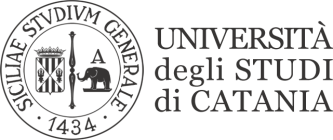 LINGUA CINESE I    LM37NOME DOCENTE (XU)II SESSIONEPROVA SCRITTA DEL 05/06/2018Y63000180              27
Y63000140              22
Y63000178              23Y63000142              20Y63000172              20Y63000146              20Y63000150              21DATA PUBBLICAZIONE 06/06/2018XU